Dr. Mosóczi Lászlóközlekedéspolitikáért felelős államtitkárInnovációs és Technológiai MinisztériumTisztelt Államtitkár Úr!Országos Környezetvédelmi Tanács – amint azt korábbi meghívó levelemben is kifejtettem – a Kormány javaslattevő, tanácsadó, véleményező szerveként – más törvényben szabályozott feladatai mellett – véleményét nyilvánít a környezetre várhatóan jelentős hatást gyakorló tervek és programok tervezetéről és azok környezeti értékeléséről, javaslatot tesz a Kormány számára a környezet- és természetvédelem hatékonyabbá tételével kapcsolatban. A Tanács legutóbbi ülésén,  az első Éghajlat-változási Cselekvési Tervet és annak Stratégiai Környezeti Vizsgálatát vitatta meg és véleményezte; a tárgyalás során megerősödött az – az előterjesztésben is – vázolt javaslat, hogy a klímaváltozás lassítása érdekében, mind a mitigációs, mind pedig az adaptációs programok támogatása, sikeressége érdekében, az éghajlat-változás tekintetében, leginkább jelentős hatással bíró társadalmi,- gazdasági tevékenységcsoportokat, tehát a területhasználatokat, valamint az energetikai, ipari, agrár és szolgáltató ágazatok hatásait szükséges és célszerű elemezni. Ennek az elemző programnak a részeként kezdeményezzük, hogy az OKT áttekintéssel rendelkezzék a következő időszak közlekedésfejlesztési terveiről.Kérem tehát Államtitkár Urat, hogy Ön és/vagy vezető Munkatársai tájékoztatást adni szíveskedjenek – általában a közlekedésfejlesztés – így a közúti,- vasúti,- vízi – és légiközlekedési alágazatok  következő években tervezett fejlesztési programjairól.Az Országos Környezetvédelmi Tanácskövetkező, plenáris ülését Október 10.–én.,  csütörtökön délelőtt 10 órától tervezi megtartani;  kérem tehát Államtitkár Úr válaszát, hogy ezen az ülésen a kért tájékoztatást a Közlekedéspolitikai Államtitkárság megadni szíveskedjék.Államtitkár Úr  támogató  együttműködéséért előre is köszönetet mondoka Testület nevében és megbízásából2019. Szeptember 10. – én    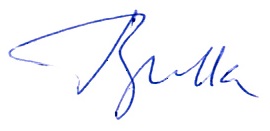     Dr. Bulla Miklós